

Prepared for the Washington Ethical Society 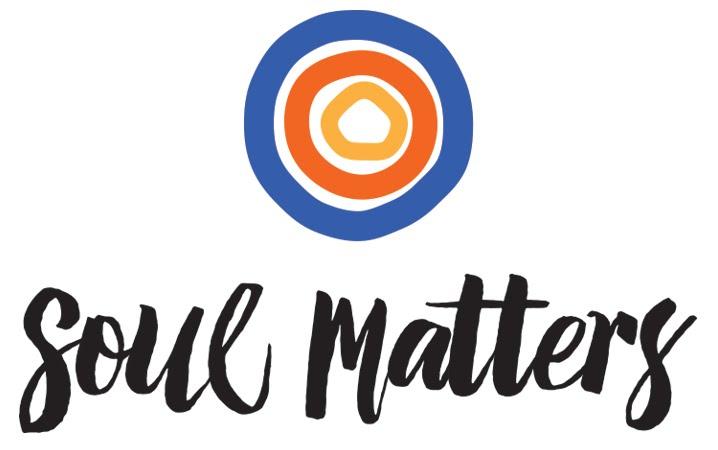 May 2017Embodiment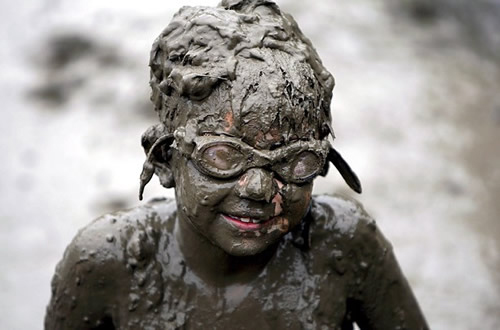 What Does It Mean To Be 
A Community of  Embodiment?“I spend most time wondering if I should be somewhere else.  Instead, I’m learning to shape the words “thank you” with my first breath each morning.  My last breath each night.  So when the very last breath comes, at least I will know I was grateful for all the places I was so sure I was not supposed to be. ”- Sarah Kay, Poet, from The ParadoxWe spend so much time in disappointment. We worry we’re missing out. We long for something better. Focused on how imperfect or incomplete our current situation is, we hunger for elsewhere.And if not embodied in disappointment, we at least try our best to live in that place called “on our way.” We tell ourselves that the current situation is only temporary; we’re really better than this and meant for something bigger. This current embodiment is only a stepping stone.And, of course, any good psychologist, smart life coach, or savvy talk show host will tell us that, by doing this, we’re missing out on peace. Striving for that “perfect life,” we miss out on the solace of the present moment. It’s a good message to pay attention to.But religion wants to push us a bit harder. It wants us to see how we are out of touch, not only with the present moment, but also gratitude itself. The way back into real embodiment, it says, is not just through the skill of attention but also Sarah Kay’s skill of “shaping the words ‘thank you’ with our first and last breath.”And not just the skill of ‘thank you,’ but the skill of listening as well. Every religion worth its salt will tell you that the reason to pay attention to the present moment is so that we can better hear what life and our hearts are trying to tell us! Embodied living is not simply about being grateful for the unnoticed gifts in front of us; it’s also about noticing that every moment and every context –- no matter how imperfect, messed up and incomplete – is trying to talk to us! The reason we are called to sink into and care for our bodies is not just to relieve stress; it’s so that our body’s voice no longer gets drowned out by all the other noise. The reason we are called to allow nature to embody us is not simply so that we can feel our interconnectedness; it’s so that we can allow that interconnectedness to tell us its wisdom. The reason to stop trying so hard to change our current circumstances is not simply to “be here now;” it’s so that our current circumstances will finally be able to get a word in edgewise about where it thinks we should go!  And if we do this friends - if we shape our ‘thank you’s’ and take listening seriously – then that elusive gift of embodiment will be ours: that sacred sense of being exactly where we are supposed to be!May this month’s work help all of us stumble back to and better embody that wonderful space!Our ExercisesOption A:Right Where You’re Supposed To Be?The packet introduction challenges us to lean into the spiritual practices of gratitude and deep listening. As it highlights, embodiment is not simply “being present”; it is also about engaging life with the sense that “this is right where I am supposed to be.” This exercise is about having that experience.  Here are your instructions:1. Pick a random day on the May calendar. Remember embodiment is not so much about setting aside special days to intentionally cultivate meaning as it is about using intention to notice that any and every day has significance. Picking your day at random honors that.2. Begin that day by “offering thanks.” Do it in your own way.  Even if you have to learn a new way to do it.  Like the poet quoted in our introduction, we are all “learning to shape the words “thank you” with our first breath each morning.” Bottom line: find some way to begin the day by telling it and yourself that you are grateful it is about to begin.3. Center on the words “This is right where I am supposed to be.”  Before the day gets going, get yourself in the mindframe of this sentence. Meditate on it. Write it down and pin it up by your desk. Say it outloud to yourself throughout the day like a mantra. Do whatever it takes to ensure it shapes your attitude and perspective. Don’t hesitate to lean on Sarah Kay’s poem as one way of getting into the “right where I am supposed to be” mindframe: http://poetryisanemotioninwords.tumblr.com/post/96928884837/when-i-am-inside-writing-all-i-can-think-about4. Start listening.  Like our introduction says, the whole point of paying attention is for us to “better hear what life and our hearts are trying to tell us.” So spend the day listening to what life and your heart are trying to tell you, ask you, and invite you to lean into.5. End with thank you…and a thank you note. The poet talks about shaping ‘thank you” with both our first and last breath. See how that works for you. As a way of saying thank you, write a paragraph or two about why this particular day of yours was “exactly where you were supposed to be.”Come to your group ready to share your note and your experience.Option B:The Question We Embody“Hearing about [others’] first, big question got me wondering about my own. What is the question that I asked as a little girl and have never stopped asking? How has asking that question defined, even if unconsciously, the choices I’ve made, the things I’ve created, the legacy I will leave behind?”   -Courtney MartinCourtney Martin sees our lives as embodiments of our “first big questions.” This exercise asks us to take that proposition seriously. Instead of a complex set of steps, your instructions are simply:Spend the month figuring out and articulating your “first big question” and identify one way it has shaped you and one way it is calling you to change or deepen.So… What question have you been trying to embody your entire life?  What question has embodied you whether you liked it or not?  What is the question that you asked as a little kid and have never stopped asking?Check out the rest of Martin’s essay for more inspiration:http://onbeing.org/blog/courtney-martin-what-was-your-first-question/?utm_source=On+Being+Newsletter&utm_campaign=88165ac167-20170311_bessel_van_der_kolk_newsletter&utm_medium=email&utm_term=0_1c66543c2f-88165ac167-69930665&goal=0_1c66543c2f-88165ac167-69930665&mc_cid=88165ac167&mc_eid=cb4e45abe0Option C:Embody Your PrivilegeThe embodiment of (or lack of) privilege is arguably the defining characteristic of our relationships and our life’s trajectory. And yet most of us in this culture are taught to ignore privilege, even pretend that it doesn’t exist. The website Buzzfeed has created a powerful video and shared a challenging set of questions to help us get in touch with our privilege and its consequences. So, for this exercise:go to the Buzzfeed website:
http://www.vagabomb.com/What-Is-Privilege-Let-This-Demonstrative-Experiment-Answer-That-for-You/) read the article watch the video, and then reflect on the questions that are shared. Find a way to participate in the experiment/questionnaire either by organizing a handful of your friends or imagining yourself doing it with a circle of your family, neighbors and co-workers. Come to your group ready to share what it means to begin to embody and be aware of your privilege.Option D:A Love Letter To Your BodyDeep Breaths are like little love notes to your body. - AnonIn a vulnerable and insightful essay, Christine Valters Paintner asks, “How many of us treat our bodies with the lavish attention they deserve? What does it mean to treat our bodies like the temples they really are? What is the damage caused by the endless messages we receive each day about our bodies' inadequacies? What if for one day we could put to rest the damaging stories we tell ourselves about how our bodies don't measure up? What if we could bring our full presence to our bodies' needs instead of endlessly ignoring them?...What if our bodies truly were an "inexhaustible source of sanctification" and we treated them as such?”She goes on to challenge us to “write a love letter to your body, offering both gratitude and forgiveness. Instead of using words, offer it in food, in warmth, in touch…  Instead of rushing from place to place until you crash into bed exhausted, allow holy pauses to breathe deeply, take a long bath as an act of offering, lavish yourself with oil. Prepare a nourishing meal for just yourself. Eat chocolate, but make sure it is the deepest, darkest, richest kind you can find and eat it with as much attention as you can summon. Make an appointment for a massage and receive some loving touch imagining that you are being anointed for blessing others.”So there you have it. Paintner lays out this exercise plan and simple: “Write a love letter to your body, offering bothgratitude and forgiveness. Instead of using words, offer it in food, in warmth, in touch… “If you find yourself struggling with what this might mean for you or if you want to go take this further, consider another simple blessing or love letter. Spend a morning or evening completing the following list of sentences:To my mind I say thanks. It has helped me hold on to memory, dream bigger dreams and correct the sometimes confusing and confused voices in my head.   I especially thank it for the time it…  To my eyes I say thanks. They have helped me perceive life more widely and anew.  I especially thank them for the time they…To my ears I say thanks. They have helped be take in beauty, new ideas and the wisdom and pain of others.   I especially thank them for the time they…To my throat and voice I say thanks. It has enabled me to speak into existence the me that is truly me. It has helped me bravely speak out, offer soft words of comfort to others and sing myself back into joy.   I especially thank it for the time it…To my heart I say thanks. It has been broken, allowed itself to mend and was brave enough to trust again. I especially thank it for the time it…To my body’s sensuality I say thanks. It has helped love and feel loved. It has allowed me to know intimacy and experience a self that extends beyond the limits of my own skin. I especially thank it for the time it…To my hands I say thanks. They have allowed me the gift of good work. They have held others and allowed me to hold on tight to those I needed most. They have also been brave enough to let go. I especially thank them for the time they…To my feet I say thanks. They have led me on adventures and helped me stand tall. They have allowed me to dance and feel every ounce of my joy. They have made me move forward when my heart wanted to run in fear. I especially thank them for the time they…Your QuestionAs always, don’t treat these questions like “homework” or a list that needs to be covered in its entirety.  Instead, simply pick the one question that speaks to you most and let it lead you where you need to go. The goal of these questions is not to help you analyze what Embodiment means, but to figure out what being a part of a community of embodiment means for you and your daily living. So, which question is calling to you? Which one contains “your work”?Have you found a way to embody your deepest insight?What family legacy are you embodying and living out? Is that legacy a blessing or a burden?    When was the last time you felt that “this is exactly where I am supposed to be!”?  Have you found your place yet?Have you embodied and embraced your shadow side as well as your light? (http://www.wisdompills.com/2015/10/24/embodying-your-shadow-what-it-means-and-how-to-do-it/) When was the last time you listened to your body? What is your body saying right now?Do you embody (embrace) or deny your pain?Do you embody or deny your joy?Have you forgiven your body for letting you down? For betraying you?Have you thanked your body for all it’s carried and given you?Have you allowed yourself to become embodied in and swallowed up by stress? (http://www.radiolab.org/story/91580-stress/ ) What new story is your body trying to tell?What might it look and feel like to embody silence and stillness?What embodiment are you longing to break out of?What’s your question? Your question may not be listed above. As always, if the above questions don't include what life is asking from you, spend the month listening to your days to hear it.Recommended ResourcesAs always, this is not required reading.  We will not analyze or dissect these pieces in our group.  They are simply meant to companion you on your journey this month, get your thinking started, and maybe open you to new ways of thinking about what it means to be a community of EmbodimentWord Rootsem-  prefix meaning “put in or into, bring to a certain state”body - bodig from Old English “trunk, chest of a man or animal” ment – suffix referring to the result of an actionThe Aramaic/Hebrew word nephesh comes from the root to breathe. Body, breath, and consciousness are connected through this word. Wise WordsDon't explain your philosophy. Embody it.
- EpictetusThe purpose of life is not to transcend the body, but to embody the transcendent.
- The Dalai LamaNo spiritual treasure to be found apart from the bodily experiences of human life on earth… My life depends on ignoring all touted distinctions between the secular and the sacred, the physical and the spiritual, the body and the soul… Whoever you are, you are human. Wherever you are, you live in the world, which is just waiting for you to notice the holiness in it…Earth is so thick with divine possibility that it is a wonder we can walk anywhere without cracking our shins on altars. -Barbara Brown TaylorIf love were only spiritual,The practices of fasting and prayer would not exist.The gifts lovers give each otherAre nothing but outward formsBut they testify to invisible love,Just as outward acts of kindnessReveal a loving heart.- RumiBlessing for the Senses May your body be blessed.May you realize that your body is a faithfuland beautiful friend of your soul.And may you be peaceful and joyfuland recognize that your sensesare sacred thresholds.May you realize that holiness ismindful, gazing, feeling, hearing, and touching.May your senses gather you and bring you home.May your senses always enable you tocelebrate the universe and the mysteryand possibilities in your presence here.May the Eros of the Earth bless you.-John O’Donohue The body is a sacred garment. It’s your first and last garment; it is what you enter life in and what you depart life with, and it should be treated with honor.  - Martha GrahamIf anything is sacred, the human body is sacred. 
-Walt WhitmanDeep Breaths are like little love notes to your body.  - AnonThe Paradox by Sarah KayWhen I am inside writing,all I can think about is how I should be outside living.When I am outside living,all I can do is notice all there is to write about.When I read about love, I think I should be out loving.When I love, I think I need to read more….I spend most of my time wonderingif I should be somewhere else.So I have learned to shape the words thank you...Full poem found at: http://poetryisanemotioninwords.tumblr.com/post/96928884837/when-i-am-inside-writing-all-i-can-think-aboutHear Sarah Kay read it here: https://www.youtube.com/watch?v=StE7b5mRWHkHere by Wislawa SzymborskaA celebration of being embodied on this earth and in this body!I don’t know about other places,but here on Earth there’s quite a lot of everything.Maybe somewhere else there are similar places,But no one considers them beautiful.Maybe like nowhere else, or in few other places,here you have your own body trunk,and with it the tools needed,to add your children to those of others.Besides that your hands, legs, and the amazed head…Full poem found at http://duszenko.northern.edu/szymborska/here.htmlNo one longs for what he or she already has, and yet the accumulated insight of those wise about the spiritual life suggests that the reason so many of us cannot see the red X that marks the spot is because we are standing on it. The treasure we seek requires no lengthy expedition, no expensive equipment, no superior aptitude or special company. All we lack is the willingness to imagine that we already have everything we need. The only thing missing is our consent to be where we are. -Barbara Brown TaylorTo Hear the Falling WorldOnly if I move my arm a certain way,it comes back.Or the way the light bends in the treesthis time of year,so a scrap of sorrow, like a bird, lights on the heart.I carry this in my body, seedin an unswept corner, husk-encowled and seeming safe.But they guard me, these small pains,from growing sureof myself and perhaps forgetting.-Jane HirshfieldI keep looking for one more teacher, only to find that fish learn from water and birds learn from sky. If you want to learn about the sea, it helps to be at sea. If you want to learn about compassion, it helps to be in love. If you want to learn about healing, it helps to know of suffering. The strong live in the storm without worshipping the storm. - Mark NepoThe Way In Sometimes the way to milk and honey is through the body.Sometimes the way in is a song.But there are three ways in the world: dangerous, wounding,and beauty.To enter stone, be water.To rise through hard earth, be plantdesiring sunlight, believing in water.To enter fire, be dry.To enter life, be food.-Linda HoganYour Body Is Welcome Here Your body is welcome here, all of it.Yes, even that part. And that part. And yes, even that part.The parts you love, and the parts you don’t.For in this place we come with all that we areAll that we have been,And all that we are going to be…- Rev. Sean Neil-Barronhttp://www.uua.org/worship/words/opening/your-body-welcome-hereI think it is important to pray naked in front of a full-length mirror sometimes, especially when you are full of loathing for your body. …You have gotten glimpses of your body as you have bathed or changed clothes, but so far maintaining your equilibrium has depended upon staying covered up as much as you can…This can only go on so long, especially for someone who officially believes that God loves flesh and blood, no matter what kind of shape it is in. Whether you are sick or well, lovely or irregular, there comes a time when it is vitally important for your spiritual health to drop your clothes, look in the mirror, and say, ‘Here I am. This is the body-like- no-other that my life has shaped. I live here. This is my soul’s address.’ After you have taken a good look around, you may decide that there is a lot to be thankful for, all things considered. Bodies take real beatings. That they heal from most things is an underrated miracle. That they give birth is beyond reckoning… Here we sit, with our souls tucked away in this marvelous luggage, mostly insensible to the ways in which every spiritual practice begins with the body.-Barbara Brown TaylorYou never realize how much of your background is sewn into the lining of your clothes. –Thomas WolfeBetween the World and Me Here is what I would like for you to know: In America, it is traditional to destroy the black body – it is heritage. Enslavement was not merely the antiseptic borrowing of labor – it is not so easy to get a human being to commit their body against its own elemental interest. And so enslavement must be casual wrath and random manglings, the gnashing of heads and brains blown out over the river as the body seeks to escape. It must be rape so regular as to be industrial. There is no uplifting way to say this. I have no praise anthems, nor old Negro spirituals. The spirit and soul are the body and brain, which are destructible – that is precisely why they are so precious. And the soul did not escape. The spirit did not steal away on gospel wings. The soul was the body that fed the tobacco, and the spirit was the blood that watered the cotton, and these created the first fruits of the American garden. - Ta-Nehisi Coates, from Between the World and Me Let me put it this way –I am wildly, irrevocably in lovewith the world.And you –you wonderful, beautiful, bravespark of creation –you are inseparable from the world.I breathe you in.I take your story into me,and it lodgesin my soul.We will never betwo separate things again –if ever we were.  -Rev Leslie Mills, UU Church of Elgin, ILFunny What's it like to be a human the bird askedI myself don't knowit's being held prisoner by your skin while reaching infinity being a captive of your scrap of time while touching eternity being hopelessly uncertain and helplessly hopefulbeing a needle of frost and a handful of heat breathing in the air and choking wordlessly it's being on fire with a nest made of ashes eating bread while filling up on hungerit's dying without love it's loving through deathThat's funny said the birdand flew effortlessly up into the air-Anna KamienskaArticlesThe Shared Experience of Built Sacred Spacesby Sarah SmarshWhat does your church space embody? Even on a humble patch of flat grassland, there’s a recognizable energy field inside a place designated for speaking with God. How could there not be in a building that has contained so many prayers and songs, so many tears over dead farmers in open caskets, so many smiles at crying babies with holy water running down their cheeks?... https://onbeing.org/blog/when-the-physical-becomes-secondary-the-shared-experience-of-built-sacred-spaces/Embracing “Today’s Body”How to shift from a "fix it" mindset to approaching the body with more kindness and acceptance.In a recent yoga class I attended, the teacher, when she moved us through the poses, used the term “today’s body.” She didn’t’ say your body or even the body, but today’s body. I liked the unexpected playfulness of that expression. Immediately it made my body feel more acceptable, less personal, and at the same time more connected with the other people in the room—and their bodies. We all have a “today’s body.”…”http://www.mindful.org/two-mindfulness-practices-get-back-touch-body/Six Ways to Be Embodied While You EatInformal mindfulness practices for those of us who don’t have five minutes to contemplate a raisin.http://www.mindful.org/6-ways-practice-mindful-eating/The Body Dividedby Ona Gritz
from the Bellingham Review & Utne ReaderA woman with cerebral palsy gets comfortable in her own skinhttp://www.utne.com/arts/the-body-dividedPodcasts and OnlineBlack Privilegeby Crystal Valentinehttps://www.youtube.com/watch?v=7rYL83kHQ8YWho We Want to Become: Beyond the New Jim CrowWhat world do we want to embody? What does it look like to embody hope and justice as a culture?  The civil rights lawyer Michelle Alexander calls the punitive culture that has emerged the ‘new Jim Crow,’ and is making it visible in the name of a fierce hope and belief in our collective capacity to engender the transformation to which this moment is calling.http://www.onbeing.org/programs/michelle-alexander-who-we-want-to-become-beyond-the-new-jim-crow/How Trauma Lodges in the Body –On Being PodcastHuman memory is a sensory experience, says psychiatrist Bessel van der Kolk. Through his longtime research and innovation in trauma treatment, he shares what he’s learning about how bodywork like yoga or eye movement therapy can restore a sense of goodness and safety.http://www.stitcher.com/podcast/on-being-with-krista-tippett/e/bessel-van-der-kolk-how-trauma-lodges-in-the-body-49386808Why Is the World So Beautiful? The world’s beauty as an embodiment of truth. Nobel physicist Frank Wilczek sees beauty as a compass for truth, discovery, and meaning. His book, A Beautiful Question, is a long meditation on the question: “Does the world embody beautiful ideas?” He’s the unusual scientist willing to analogize his discoveries about the deep structure of reality with deep meaning in the human everyday.http://www.onbeing.org/programs/frank-wilczek- why-is- the-world- so-beautiful/Where Am I? – RadioLab Podcast…OK. Maybe you're in your desk chair. You're in your office. You're in New York, or Detroit, or Timbuktu. You're on planet Earth. But where are you, really? This hour, Radiolab tries to find out. How does your brain keep track of your body? We examine the bond between brain and body, and look at what happens when it breaks.http://www.radiolab.org/story/91524-where-am-i/The Secret Emotional Life of ClothesDo clothes have the power to transform us? A show featuring seven separate stories about how the clothes we wear affect us [and embody us] more than we think (though perhaps less than we hope).http://www.npr.org/programs/invisibilia/485605882/the-secret- emotional-life-of-clothes?showDate=2016- 07-22The Dress by Jessi Klein
The Moth podcastWhat do you do when the wedding dress you are pressured to wear doesn’t embody the values you hold dear?https://themoth.org/stories/the-dressEmbodying and Accepting our Beautyhttps://www.youtube.com/watch?v=aW8BDgLpZkIhttps://www.youtube.com/watch?v=EMiCWknznTUDo You Embody Your Body With Joy? https://www.youtube.com/watch?v=f0tEcxLDDd4MusicWhat If God Was One Of Us - Joan Osbornehttps://www.youtube.com/watch?v=7Gx1Pv02w3QCovers: https://www.youtube.com/watch?v=QeXY678B7pMhttps://www.youtube.com/watch?v=YNXAhxfbAXkEverybody Here Is a CloudCloud Cult...And everybody here is a cloudAnd everybody here will evaporate thisYou came up off the groundFrom a million little piecesHave you found where your place is?Have you found where your place is?...https://www.youtube.com/watch?v=28IjHKVU6moRight Here Right NowJesus Joneshttps://www.youtube.com/watch?v=lwpjsToHzAEhttps://www.youtube.com/watch?v=kA_oAccWMCMConnected by Brian Tate performed by City Soul ChoirI am a part of you. You are a part of me. And so together we are one body…https://www.youtube.com/watch?v=NUKyWJ7DSg0MoviesI Am Not Your NegroAn inspiring documentary on the legacy of African-American writer and activist, JamesBaldwin. A raw and moving engagement with our embodiment of racism.Trailer: https://www.youtube.com/watch?v=L5ZeLuVHTbgReview: http://www.spiritualityandpractice.com/films/reviews/view/28329/i-am-not- your-negroCaptain FantasticAn astonishing, touching and inspiring film about an unconventional father trying to make his life and parenting an embodiment of his values.  Also an exploration of what happens when those values are not also embodied by the surrounding society.https://www.rottentomatoes.com/m/captain_fantasticMy Love, Don't Cross That RiverA jubilant celebration of commitment, intimacy and embodying a single life, together.https://www.rottentomatoes.com/m/my_love_dont_cross_that_riverReview:  http://www.spiritualityandpractice.com/films/reviews/view/28206/my-love-dont-cross-that-riverGleasonAn emotionally rich documentary about a former NFL star and his wife finding ways to embody a rich life despite the debilitations caused by ALS.https://www.rottentomatoes.com/m/gleason_2016Review: http://www.spiritualityandpractice.com/films/reviews/view/28237/gleasonIn Defense of FoodA documentary challenging us to embody our values and our awareness in our eating.https://www.rottentomatoes.com/m/in_defense_of_foodBooksA Beautiful Question: Finding Nature’s Deep Designby Frank WilczekNobel physicist Frank Wilczek sees beauty as a compass for truth, discovery, and meaning. His book, A Beautiful Question, is a long meditation on the question: “Does the world embody beautiful ideas?https://www.theguardian.com/books/2015/aug/01/a-beautiful-question-natures-deep-design-frank-wilczek-reviewQuiet: The Power of Introverts in a World That Can’t Stop Talking by Susan CainA call for introverts to embody their needed version of leadership! Leaders needn’t be the loudest. Leadership is not about theater. It’s not about dominance. It is about putting the lives of others before any other priority.https://www.amazon.com/Quiet-Power- Introverts-World-Talking/dp/0307352153Landscapes of Aging and Spirituality: EssaysNineteen UU writers reflect on embodying the experience of aging and the spirituality of aging. Alternately tender and frank, funny and wistful, these heartfelt ruminations offer companionship for those walking and embracing the journey of later life.https://www.amazon.com/Landscapes-Aging- Spirituality-Kathleen-Montgomery/dp/1558967591GA panel discussion with some of the authors:https://www.youtube.com/watch?v=WqSLHt5seI8Between the World and Me by Ta-Nehisi CoatesAlthough the book has been widely praised as a monumental text about black life, it’s more specifically a book about how to live free in a black male body.Review:http://www.newyorker.com/culture/cultural-comment/ta-nehisi-coates-and-a-generation-waking-upJoin the Soul Matters Community on Facebook!https://www.facebook.com/soulmatterssharingcircle/© 2016-17 Soul Matters ALL RIGHTS RESERVED